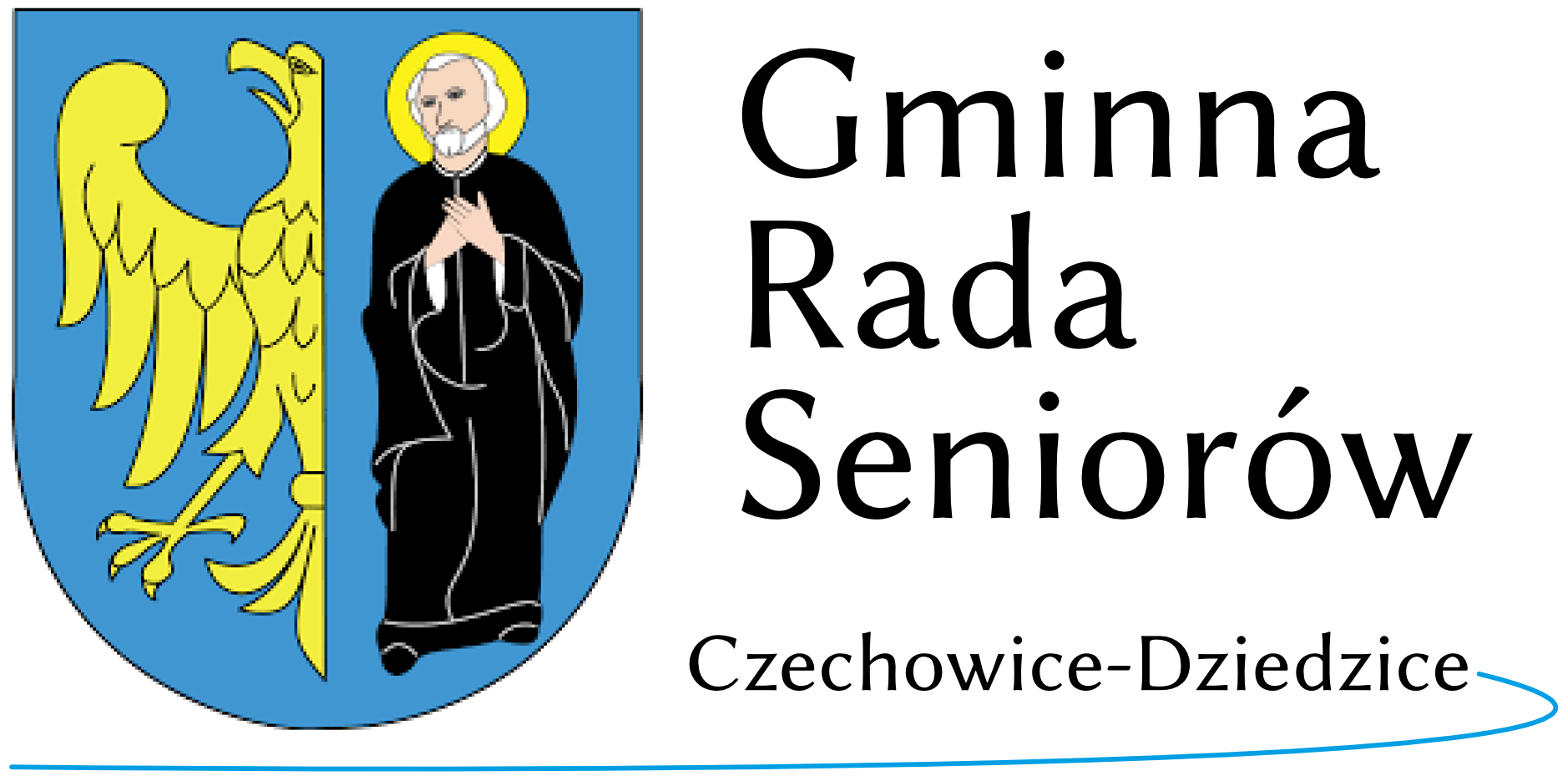 				Uchwała nr 6/2023 r.Gminnej Rady Seniorów w Czechowicach Dziedzicach z dnia 14 grudnia 2023roku,w sprawie przyjęcia harmonogramu posiedzeń Gminnej Rady Seniorów na rok 2024.		Na podstawie § 31 i  § 32 Statutu Gminnej Rady Seniorów w Czechowicach Dziedzicach przyjętego Uchwałą Rady Miejskiej Nr. XX/189/16 z dnia 23 lutego 2016 r.Gminna Rada Seniorów uchwala następujący harmonogram posiedzeń na 2024 r. 		§ 1Sesje Gminnej Rady Seniorów odbywać się będą przynajmniej raz na kwartał w sali 305 UM o godz.14:00 w proponowanych  terminach:     25  stycznia 2024 r.21  marca 2024 r.20  czerwca 2024 r.26  września 2024 r.12  grudnia 2024r.	            § 2Posiedzenia Prezydium GRS odbywać się będą raz w miesiącu w sali 305 UM o godz.14:00, za wyjątkiem lipca i sierpnia w proponowanych terminach:                  I kwartał:                                                        II kwartał:    18 stycznia 2024 r.                                  1.    18 kwietnia 2024 r.    15 lutego 2024 r.                                     2.    16 maja 2024 r.    14 marca 2024 r.                                     3.    13 czerwca 2024 r.                III kwartał:                                                      IV kwartał:             1.       05 września 2024 r.                                 1.    17 października 20234 r.                                                                                                                                                       2.    14 listopada 2024 r.                                                                                           3.    05 grudnia 2024 r.           				           § 3   	Dopuszcza się w uzasadnionych wypadkach zmianę terminu Posiedzeń. O zmianie 	terminu, Członkowie GRS będą powiadomieni z wyprzedzeniem 7 dniowym.                                                                             § 4    Uchwała wchodzi w życie z dniem podjęcia.                        Sekretarz    GRS  					         Przewodniczący GRS                         Michalina Li-u-Fa                                                                      Jacek Tomaszczyk                                                             